НОВОСТНОЙ БЮЛЛЕТЕНЬ ГЛОБАЛЬНОЙ ПРОКУРОРСКОЙ СЕТИПО БОРЬБЕ С ЭЛЕКТРОННОЙ ПРЕСТУПНОСТЬЮ ВЫПУСК 21 ИЮНЯ .Мы рады представить вам новостной бюллетень GPEN от  июня 2015 года. Следующий вебинар с Сандрой Стиббардс пройдет в 18:00 по британскому летнему времени 24 июня, когда будет опубликован данный новостной бюллетень. Возможно, вы сможете зарегистрироваться, если поспешите. Однако не беспокойтесь, так как видео с вебинара будет доступно для скачивания с сайта GPEN сразу после обработки. Напишите мне для бронирования места.В этом месяце мы уделяем основное внимание странам Персидского залива, в особенности Королевству Бахрейн, где его Превосходительство доктор Али Альбуаинаин, Генеральный Атторней Королевства Бахрейн, который является	также членом Исполнительного комитета МАП и членом правления GPEN, недавно организовал очень успешные образовательные курсы по борьбе с киберпреступностью. Программа разрабатывалась в сотрудничестве с Советом Европы и GPEN, и на курсах прошли обучение прокуроры, сотрудники правоохранительных органов и судьи из Бахрейна и стран Персидского залива. Также курсы посетил председатель комитета GPEN Хан Мораал, и вы можете прочитать стенограмму его речи, а также последние новости, описание событий, а также детальную информацию о сериях вебинаров в июле и сентябре.Сара Леннард-Браун - подразделение коммуникаций  GPENЕсли у вас есть какая-либо информация или статьи для новостного бюллетеня или вебсайта, прошу присылать мне наSarah@Lennard-Brown.co.uk или писать на форум GPEN -  буду ждать ваших материалов.Присоединяйтесь к сообществу GPEN www.iap-association.org/MembershipНовости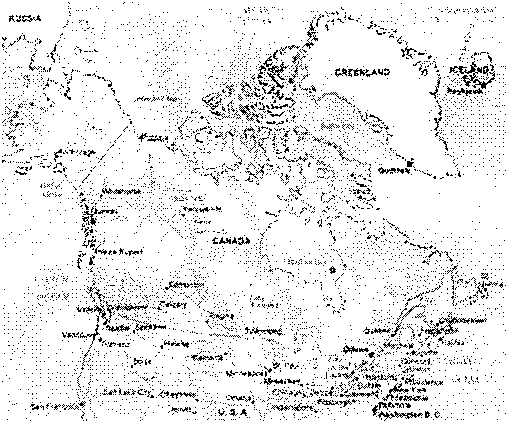 Несколько вебсайтов канадского парламента подверглись взлому 17 июня 2015 года несколько вебсайтов канадского парламента были выведены из строя на несколько часов после DDoS атак.DDoS атака – это нападение на сеть, которое наводняет её таким большим количеством бессмысленных запросов данных, что обычный трафик замедляется или полностью прекращается. Поток входящих сообщений в целевую систему с тысяч различных компьютеров (часто являющихся частью бот-сети), в сущности, заставляет сеть отключиться, таким образом, лишая доступа к системе добросовестных пользователей.В выложенном в сети видео заявлялось, что атака была проведена группой хакеров Анонимус. Вебсайты, включая сайты, принадлежащие разведывательным службам и Парламенту Канады, были недоступны в полдень по канадскому времени, и их работа была возобновлена приблизительно в 15:00. Не было никаких признаков того, что во время нападения была украдена какая-либо информация. В видео на YouTube, в котором утверждается, что оно выложено от лица Анонимуса, говорится, что нападение было совершено в ответ на новый Закон Канады о борьбе с терроризмом, который направлен, по их словам, против "меньшинств и диссидентов в равной степени".Расскажите нам о своем опыте ведения уголовного преследования по данным видам преступлений на форуме GPENУзнайте больше о DDoS атаках в библиотеке GPENПрочитайте больше о нападении на сайты канадского правительство на ВВСМировая реакция на кибервойну Исламского ГосударстваО киберактивности Исламского Государства за последний месяц было опубликовано несколько новостных статей. В начале июня "Zeenews" (Индия) опубликовала статью под заголовком "Объединенные Исламские Кибернетические Силы взламывают вебсайт Бенгальского университета". В ней сообщалось о том, что официальный сайт Северобенгальского сельскохозяйственного университета в Куч-Бихар в Западной Бенгалии был взломан группой, которая называет себя Объединенные Исламские Кибернетические Силы. Доступ к вебсайту был заблокирован, и вместо него появлялось изображение со словами "Объединенные Исламские Кибернетические Силы". Взлом затронул лишь главную страницу вебсайта, и он был быстро восстановлен. Университет Джадавпура также испытал взлом, но в этот раз вебсайт был заменен на порнографию.Позднее в том же месяце - 22 июня - вебсайт ВВС сообщил, что была сформирована всеевропейская полицейская группа для идентификации и блокирования профилей в социальных сетях, которые связаны с так называемым Исламским Государством (ИГ). Группа была сформирована в ответ на все возрастающую активность в социальных сетях группы ИГ. Исследование, проведенное в США, показало, что более 46 000 профилей в Twitter связаны с организацией, многие из которых направлены на привлечение новых участников. Новая европейская группа будет работать под эгидой Европола и направлена на идентификацию и удаление учетных записей социальных сетей, связанных с ИГ в течение 2 часов после их создания. Этот метод отслеживания профилей и сотрудничества с компаниями для санкционирования их удаления оказался весьма эффективным для Internet Watch, организации, которая занимается удалением изображений из Интернета, на которых запечатлено жестокое обращение с детьми. Однако Исламское Государство показало свою технологическую подкованность, и смогло продолжить широкую и умелую деятельность в интернете. Способность группы Европола бороться с присутствием ИГ в социальных сетях будет зависеть в большой степени от возможности служб поддержки социальных сетей отвечать на их запросы.Прочтите больше об атаках на индийские университеты на вебсайте "Zeenews"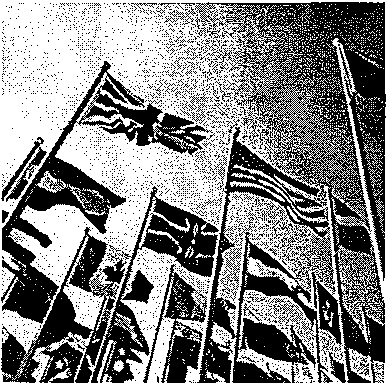 Прочтите больше о группе полиции Европола на вебсайте ВВСРасскажите нам о своем опыте работы с данными типами преступлений на форуме GPENКиберпреступность - крупная проблема в Бразилии В Бразилии в последнее время наблюдалось значительное увеличение случаев совершения киберпреступлений. Федеральная служба управления персоналом испытала атаку хакеров, которая привела к утечке миллионов записей реестра, включая номера карт социального страхования. Данная утечка считается случаем, касающимся международного шпионажа, но Бразилия также страдает от высокого уровня других видов преступлений, связанных с информационными технологиями. В Бразилии очень давно пользуются услугами интернет-банкинга, и мошенники внутри страны особенно хорошо научились придумывать новые способы лишать людей денег. Лаборатория Касперского сообщает, что Бразилия очень привлекательное место для жуликов. В ходе недавнего случая тысячи обвинений в мошенничестве были направлены в адрес трех финансовых учреждений США. Мошенники в Бразилии очень известны своими очень проработанными стратегиями по получению незаконного доступа к личной информации. В Бразилии первый закон о киберпреступности был принят в 2012 году, но некоторые считают, что он не эффективен, и необходимо принятие новых законов для борьбы с распространением киберпреступности в стране. Если вы занимаетесь уголовными преследованием по делам о киберпреступлениях в Бразилии, мы были бы рады услышать, как вы боретесь с этой проблемой и какие стратегии показывают наибольшую эффективность.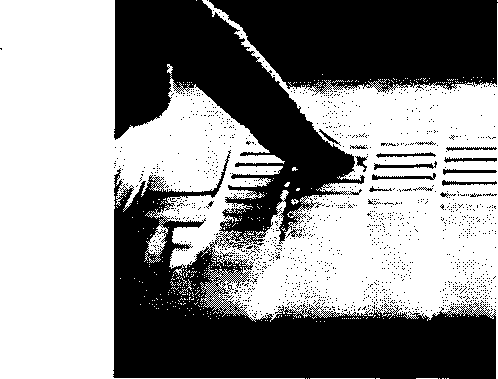 Прочитайте больше о проблеме киберпреступности в Бразилии на новостном вебсайте NPR« Расскажите нам о своем опыты ведения дел, касающихся киберпреступлений на форуме GPENПольша столкнулась с атакой хакеров на аэропортыВ воскресенье 21 июня 2015 года рейсы из варшавского аэропорта Окенце национальной польской авиакомпании "LOT" были отменены после того, как хакеры взломали компьютерную систему. Целью атаки были компьютеры, отвечающие за создание планов рейсов, и она привела к тому, что 10 рейсов были отменены, а 12 задержаны. Личность хакера не установлена. "Мы используем новейшие компьютерные системы, поэтому потенциально это может угрожать и другим представителями отрасли", - заявил представитель "LOT" Адриан Кубицкий.Узнайте больше об атаке на польские авиалинии на вебсайте ВВСВебинары GPENЗарезервируйте место на следующем Вебинаре GPEN"Уголовное преследование за совершение интернет-преступлениий против детей: новые вызовы и наилучшие практики"доклад Эллисон Делландреа, Королевского  прокурора из Торонто, Канада, которая специализируется на разбирательстве дел, которых со временем становится все больше, касающихся интернет-преступлений в отношении детей, который пройдет 20 июля 2015 года в 19:00 по британскому летнему времени.Для бронирования участия в вебинаре направляйте е-mail на: Sarah@lennard-brown.co.uk . Количество мест ограничено, поэтому просим регистрироваться заранее.Программа ВебинараБудущее цифровой криминалистики: машины, облако и остальное...9 сентября 2015 года в 18:00 по британскому летнему времени, 20 июля 2015 года по британскому летнему времени, с докладом выступит Дэниэл Скэнлан, прокурор Генеральной прокуратуры Британской Колумбия, Канада.Для записи на вебинар направляйте e-mail координатору GPEN на Sarah@lennard-brown.co.ukОбъемы данных - проблема для прокурора23 сентября 2015 года в 15:00 по британскому летнему времени доклад Рассела Тайнера, Королевского прокурора Королевской прокурорской службы Англии и Уэльса.На этом вебинаре будут обсуждаться следующие темы:Обнаружение доказательствМатериалы, запрещенные к разглашению закономРеабилитирующие материалы и право на справедливое судебное разбирательствоДля записи на вебинар направляйте e-mail координатору GPEN на Sarah@lennard-brown.co.ukВебинары GPEN пользуются поддержкой Министерства иностранных дел и по делам Содружества Великобритании и Международной ассоциации прокуроров.Ознакомьтесь с проведенными вебинарами GPENЕсли вы пропустили наши вебинары, не беспокойтесь. Вы можете послушать вебинар и получить доступ к связанным с ним документам через библиотеку GPEN. Вебинары доступны для членов МАП (требуется ваше имя пользователя МАП и пароль для доступа на сайт).Вторая серия ВебинаровК более интегрированному подходу к борьбе с киберпреступностью: альтернативы уголовным расследованиями и преследованиямЛюдвиг ван Звитен (Национальный прокурор по киберпреступности Нидерландов), можно ознакомиться: вебсайт GPEN/Library/cybercrime/WebinarsПервая серия ВебинаровРазведка по открытым источникам - как использовать открытые источники информации в качестве источника разведывательной информации  Сандра Стиббардс (Частный следователь, США), можно найти на:вебсайт GPEN/Library/Evidence/WebinarsВиртуальные валюты - новая угроза для правоохранительных органов?Кристиан Карам (Интерпол), можно ознакомиться:вебсайт GPEN/Library/Virtual CurrenciesВоссоздание хронологической последовательности действий подозреваемого по мобильным и веб-следам  Дэниэл Скэнлен (Прокурор Генеральной прокуратуры Британской Колумбии, Канада), можно ознакомиться:вебсайт GPEN/Library/Hacking and Unauthorized access/ Case studies and WebinarsКиберпреступность: изучение конкретных дел - Facebook, Анонису, Спамхаус, ит.д. Сандип Пател, Королевскийадвокат ("Фернивел Чамберс Бэрристерс" (Furnival Chambers Barristers), Лондон, Великобритания), можно ознакомиться: вебсайт GPEN/Library/Evidence/WebinarsОбучающие курсы по борьбе с киберпреступностью под патронажем Прокуратуры Королевства Бахрейн и GPEN.Запись выступления, представленного во время проведения образовательной программы по киберпреступности в Бахрейне, Ханом Мораалом, Председателем Комитета GPEN25 мая 2015 года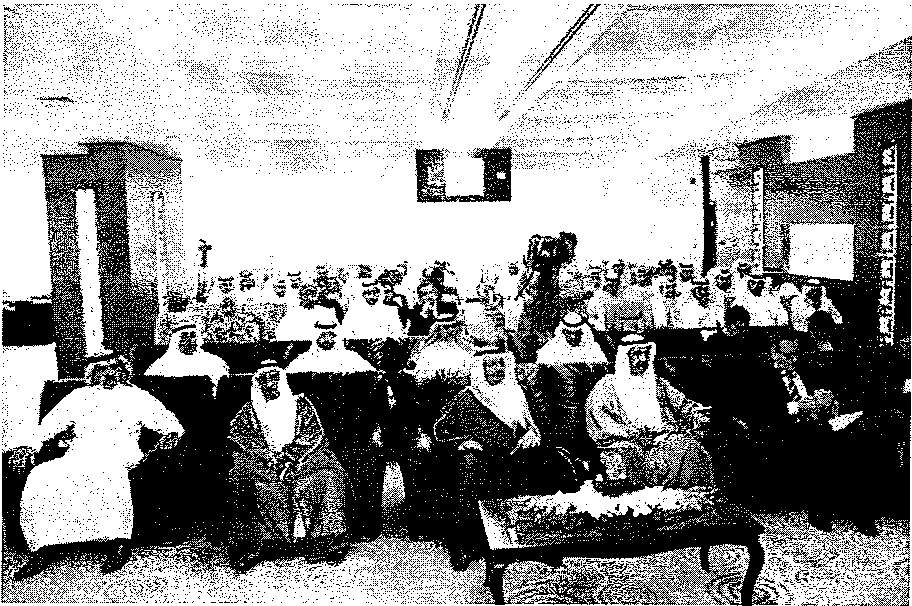    Нам необходимо обеспечить не только безопасность  для нас  как физического сообщества, но и  отношении нашего цифрового сообщества. Ведь если нам не удастся предотвратить, пресечь и идентифицировать злоумышленников, у нас возникнет большая социальная проблема. Интернет  - это и благословение и бремя,  и все, что  между ними.И поэтому я очень рад находиться здесь, в Бахрейне, вместе с нашим уважаемым спонсором, Генеральным прокурором Бахрейна. Естественно, государство и его органы не имеют реального контроля над интернетом, как и отдельные люди. Изменения, знания, обучение, сейчас не исходят от  официальных властей, их можно получить по запросу в разного рода сетях.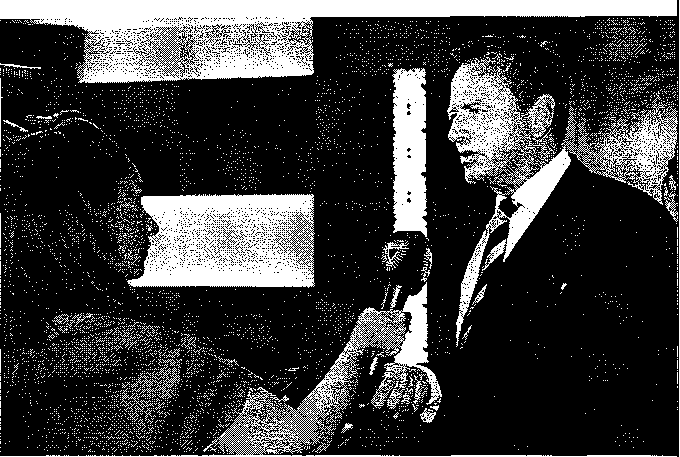 При этом не обходится без сбоев, и, конечно, злоупотреблений в интернете, но правительства должны искать иные пути воздействия на отдельных людей. Традиционные инструменты государства уходят, приходят новые молодые люди, работающие со своих компьютерных или кухонных столов. И, конечно же, также преступники используют интернет таким же образом, это также  и их мир.Правительства, правоохранительные органы и органы прокуратуры должны адаптироваться к этому, но медленно делают это. Они учатся. Правительства узнают, что простое принятие новых законов не создает преград для преступников на пути использования интернета. Они все больше понимают, что сети отдельных лиц, индустрии, малого и крупного бизнеса, НПО и потребителей следует ценить. Что они должны поддерживать новые сети, помогать, показывая возможности, выделяя средства на те или иные проекты, и, конечно же, разработать законы, которые помогут бороться с киберпреступностью. И под этим я подразумеваю не простое изменение слова телефон на компьютер, но другие законные возможности полиции и прокуроров для борьбы с киберпреступниками, которые находятся в пределах их компетенций.Возможно, правительствам было бы разумно организовать какие-либо механизмы надзора, естественно на международном уровне. При этом у потребителей и представителей бизнеса возникнут вопросы, о которых они сразу же сообщат. Роль правительства состоит в структурировании такой информации и оказании поддержки по информированию других заинтересованных лиц.Однако в сфере расследований и уголовных преступлений всегда останутся нерешенные задачи для правительств. Всегда будет сохраняться большая потребность в квалифицированных следователях и прокурорах в сфере борьбы с киберпреступностью. Также всегда будет сохраняться необходимость в международном сотрудничестве.Вряд ли какое-то государство сможет достичь этих целей самостоятельно, так как всемирная сеть интернет является нашей общей проблемой. Помочь сможет только всемирное сотрудничество.Существуют официальные международные организации по сотрудничеству, такие, как Евроюст. Я сотрудничал с Евроюстом и Европолом по проекту создания экспертного киберцентра в Сингапуре. Но и неформальные организации могут помочь правительствам, например, Международная ассоциация прокуроров, которая имеет Глобальную прокурорскую сеть по борьбе с электронной преступностью (GPEN), объединяющая более 300 000 прокуроров в 150 странах, помогая коллегам развивать свои навыки, наращивать мощности, обмениваться наилучшими практиками, знаниями и опытом.И сегодня мы начинаем новый этап деятельности GPEN, образовательные курсы GPEN для прокуроров, занятых в области киберпреступности. И неслучайно, что первые занятия пройдут здесь, в Бахрейне.Уважаемый доктор Али Альбуаинаин, большое вам спасибо за поддержку.Уважаемые коллеги, желаю вам всем продуктивного обучения. Еще раз благодарю.Главная тема - Образовательные источники GPEN на арабском языкеБлагодаря щедрости Королевства Бахрейн и Совета Европы мы рады объявить, что первые Образовательные источники на арабском теперь доступны на вебсайте GPEN.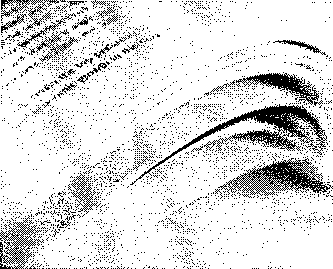 Данные ресурсы находятся там же, где и оригинальные материалы на английском языке.Просим сообщить нам свое мнение о данных учебных материалах, а также поделиться своими собственными материалами по уголовному преследованию киберпреступлений (на любом языке) на форуме  GPEN Просим обратить внимание, что вам необходимо авторизоваться на вебсайте МАП, используя свой логин и пароль для получения доступа на форум.Главные вдохновители В этом месяце мы взяли интервью у его Величества доктора Али Альбуаинаина, Генерального прокурора Королевства Бахрейн, а также члена Исполнительного комитета МАП и Коллегии GPEN. Доктор Али Альбуаинаин недавно провел очень успешные образовательные курсы в области противодействия киберпреступности для судей, прокуроров и сотрудников правоохранительных органов в Бахрейне.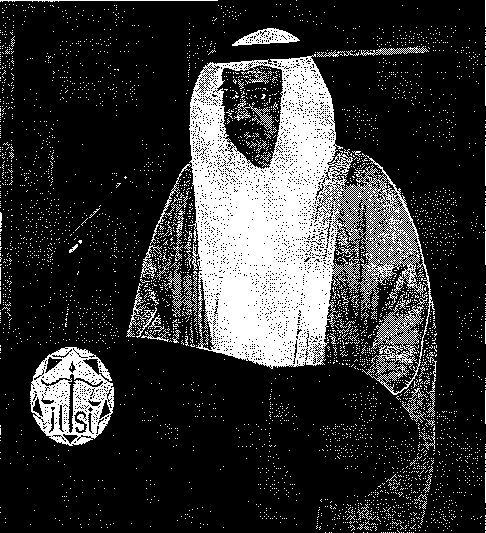 Почему вы решили провести комбинированные образовательные курсы по борьбе с киберпреступностью в Бахрейне?Я возглавил инициативу по проведению первых образовательных курсов в области противодействия киберпреступности для судей, прокуроров и сотрудников правоохранительных органов по эгидой Глобальной прокурорской сети по электронной преступности (GPEN) в Королевстве Бахрейн, так как в последние годы наблюдалось увеличение количества случаев совершения преступлений, которые включали элементы киберпреступлений, либо по таким делам имелись электронные доказательства.Судьи и прокуроры сталкивались с трудностями при соприкосновении с новыми реалиями электронного мира, и требовалось проведение постоянного обучения в области деятельности, связанной с киберпреступностью, а также электронными доказательствами.В рамках данной инициативы оказывается поддержка и проводятся образовательные курсы в области борьбы с киберпреступлениями на регулярной основе, чтобы позволить судьям, прокурорам и сотрудникам правоохранительных органов проводить уголовное преследование по делам о киберпреступлениях, и развивать свои навыки посредством обучения, совместной работы и углубления специализации не только в Бахрейне, но и в соседних государствах Совета по сотрудничеству стран Персидского залива. Более того, GPEN предоставляет глобальную платформу для прокуроров и судей со всего мира, позволяющую обмениваться наилучшими практиками и информацией, а также укреплять сотрудничество по уголовному преследованию по делам о киберпреступлениях.В Королевстве Бахрейн недавно были приняты Законы о преступлениях в области информационных технологий в 2014 году, а с 2002 года выпускаются правовые акты об электронных сделках. Таким образом, очень важно проводить образовательные мероприятия и развивать практические навыки судей и прокуроров, чтобы они могли вести уголовное преследование по делам, касающихся информационных и телекоммуникационных технологий.Как вы организовали обучение?Образовательная программа в области борьбы с киберпреступлениями была разработана Советом Европы для судей, прокуроров и сотрудников правоохранительных органов, а само обучение организовано моим отделением прокуратуры и проведено в Королевстве Бахрейн 25-27 мая 2015 года.Мы наняли двух ведущих экспертов-преподавателей по борьбе с киберпреступностью, а обучающая программа включала различные темы, в том числе знакомство с угрозой киберпреступности, тенденции и проблемы, киберпреступления как уголовные преступления в национальном законодательстве, процессуальное право и следственные мероприятия в национальном законодательстве, электронные доказательства (практика и процедуры), электронные доказательства (процессуальное право и законодательство в области проведения расследований), а также международное сотрудничество.Кто был приглашен для прохождения обучения?Обучение было организовано для прокуроров, судей и сотрудников правоохранительных органов Бахрейна и государств-участниц Совета по сотрудничеству стран Персидского залива. Мы также пригласили г-на Хана Дж. Мораала, Главного прокурора и Председателя Глобальной Прокурорской Сети по электронной преступности (GPEN) в качестве специального гостя для посещения образовательных мероприятий.Что дали образовательные курсы по борьбе с киберпреступностью слушателям и Бахрейну?Большинство участников позитивно отзывались о своей заинтересованности в темах, которые были затронуты во время прохождения обучения. В рамках инициативы будет проведено несколько образовательных курсов в будущем, так как очень важно предоставлять специализированное образование и передавать практический опыт судьям и прокурорам для осуществления уголовного преследования по преступлениям, касающимся информационных технологий.Можете ли вы отметить, что прошло особенно успешно, или вы бы что-то изменили, чтобы больше адаптировать под свои потребности?В целом образовательные мероприятия прошли очень успешно. Содержание программы было разработано Советом Европы, переведено на арабский язык и распространено среди участников. Также осуществлялся синхронный перевод на арабский язык для участников на протяжении всей программы обучения.Если вы хотите больше узнать о том, как организовать мероприятия, посвященные теме борьбы с киберпреступлениями в вашем регионе, то свяжитесь с Сарой Леннард Браун, Отдел связи GPENМероприятия2-я серия вебинаров GPENСбор разведданных из открытых источников: Использование онлайн-инструментов и ресурсов для проведения расследованийДата: 24 июня 2015 годаВремя: 18:00 по британскому летнему времениМесто: ИнтернетПреподаватель: Сандра Стиббардс, частный следователь, Соединенные Штаты Америки Язык: АнглийскийДля записи на вебинар направляйте e-mail координатору GPEN на Sarah@lennard-brown.co.ukУголовное преследование за совершение интернет-преступлений против детей: новые вызовы и наилучшие практикиДата: 20 июля 2015 годаВремя: 19:00 по британскому летнему времениМесто: ИнтернетПреподаватель: Эллисон Делландра, Королевский прокурор, специализирующийся на уголовном преследовании за совершение преступлениий против детей.Торонто, Канада Язык: АнглийскийДля записи на вебинар направляйте e-mail координатору GPEN на Sarah@lennard-brown.co.ukБудущее цифровой криминалистики: машины, облако и остальное...Дата: 9 сентября 2015 года Время: 18:00 по британскому летнему времени Место: ИнтернетПреподаватель: Дэниэл Скэнлан, Прокурор Генеральной прокуратуры Британской Колумбии,КанадаЯзык: АнглийскийДля записи на вебинар направляйте e-mail координатору GPEN на Sarah@lennard-brown.co.uk Объемы данных - проблема для прокурора  На вебинаре будут обсуждаться:Обнаружение доказательствМатериалы, запрещенные к разглашению закономРеабилитирующие материалы и право на справедливое судебное разбирательствоДата: 23 сентября 2015 годаВремя: 15:00 по британскому летнему времени Место: ИнтернетПреподаватель: Рассел Тайнер, Королевский прокурор, Великобритания Язык: АнглийскийДля записи на вебинар направляйте e-mail координатору GPEN на Sarah@lennard-brown.co.ukНайджел Фэар - Безопасность в интернетеДата: октябрь 2015 года (уточняется)Время: (уточняется) по британскому летнему времени Место: Интернет Преподаватель: Найджел Фэар, Австралия Язык: АнглийскийДля записи на вебинар направляйте e-mail координатору GPEN на Sarah@lennard-brown.co.ukЛарс ван Маллигэн - Виртуальные валютыДата: 12 ноября 2015 годаВремя: 11:00 по Гринвичскому времениМесто: ИнтернетПреподаватель: Ларс ван Маллигэн, ЕврополЯзык: АнглийскийДля записи на вебинар направляйте e-mail координатору GPEN на Sarah@lennard-brown.co.ukСудебные разбирательства, связанные с интернет-провайдерами,  и правоприменение 2015Дата: 1-3 июля 2015 года Место: Лондон, Великобритания Язык: АнглийскийУзнайте больше на веб-сайте GPENБорьба с хакерамиДата: 17-18 сентября 2015 года Место: штат Джорджия, Соединенные Штаты Америки Язык: АнглийскийБорьба с хакерами является одной из серии конференций, которые призваны повысить международную информированность, повысить образованность и понимание этики ИТ безопасности - https://www.hackerhalted.com/2015/7-я международная конференция по цифровой криминалистике и киберпреступностиДата: 6-8 октября 2015 года Место: Сеул, Южная КореяЯзык: АнглийскийУзнайте больше на вебсайте GPENСаммит ThreatMetrix по предупреждению преступности 2015 Дата:  7 - 9 октября 2015 г.Место: Силверадо Резорт & Спа (курортный спа-отель) Язык: АнглийскийУзнайте больше на вебсайте GPENЕвропейский Конгресс INsig2 LawTech 2015Дата:  26 - 27 октября 2015 г. Брюссель, Бельгия Язык: Английский Дополнительная информация по этой ссылкеПервая международная конференция по борьбе с киберпреступностью (ICACC-2015)Дата:  10 - 12 ноября 2015 г. Рияд, Саудовская Аравия АнглийскийУзнайте больше на вебсайте GPENЕсли вам известно о каких-либо конференциях или событиях, которые, как вы считаете, будут полезными для коллег, в чьи обязанности входит борьба с киберпреступностью во всем мире, просим переслать им ссылку на раздел новостей форума  GPEN.  Вы можете узнать более подробную информацию в разделе СОБЫТИЯ сайта GPEN.  Обращаем Ваше внимание, что для получения доступа к этой информации, вам необходимо ввести имя пользователя и пароль для авторизации на сайте Международной ассоциации прокуроров. Узнайте , как стать членом МАП, нажав на данную ссылку.Данный новостной бюллетень опубликован Глобальной прокурорской сетью по борьбе с электронной преступностью (GPEN), которая является частью Международной ассоциации прокуроров – адрес: Hartogstraat 13, The Hague, The NetherlandsGPENГлобальная прокурорская сеть по борьбе с электронной преступностью      Вебинар Глобальной прокурорской сети по электронной преступности (GPEN)Глобальная прокурорская сетьпо электронной преступности (GPEN),Сандра Стиббардс	«Разведка по открытым источникам: Использование онлайн-инструментов и
ресурсов для расследований»24 июня 2015 года       Спонсор - МИД Великобритании и по делам Содружества и Международная          ассоциация прокуроров       GPEN